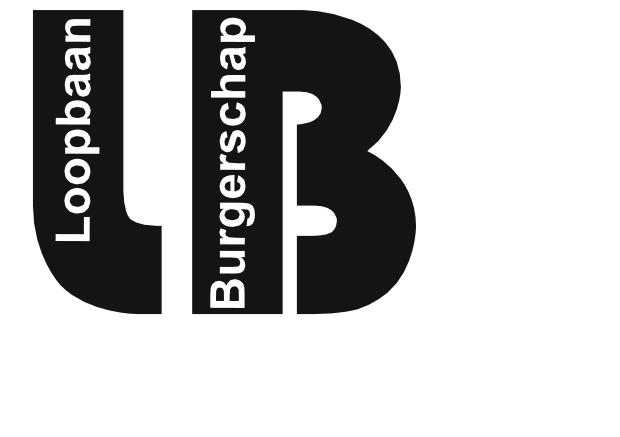 Aftekenkaart       					Cohort 2018 Gezondheidszorg en WelzijnSportdocent, naam					van		tot		paraafP1 								          		         			P2								          		         			P3								          		         			P4								          		         			P5 					      			          		         			BewijsvoeringDatumVoldaanParaaf docentBurgerschap  jaar Het onderdeel burgerschap bereidt jou als student voor op volwaardige deelname aan de maatschappij en het goed kunnen functioneren in je beroep.Burgerschap  jaar Het onderdeel burgerschap bereidt jou als student voor op volwaardige deelname aan de maatschappij en het goed kunnen functioneren in je beroep.Burgerschap  jaar Het onderdeel burgerschap bereidt jou als student voor op volwaardige deelname aan de maatschappij en het goed kunnen functioneren in je beroep.Burgerschap  jaar Het onderdeel burgerschap bereidt jou als student voor op volwaardige deelname aan de maatschappij en het goed kunnen functioneren in je beroep.Periode 1 De maatschappij dat ben jijPeriode 1 De maatschappij dat ben jijPeriode 1 De maatschappij dat ben jijPeriode 1 De maatschappij dat ben jijWaarom burgerschap pg 8 t/m 15Jezelf zijn pg 19 t/m 33Cultuur pg 34 t/m 50De Nederlandse samenleving pg 51 t/m 65Gelijkheid & vrijheid pg 66 t/m 87Democratie hoezo? Pg 89 t/m 100De politiek aan het werk pg 101 t/m 111De rechtsstaat pg 112 t/m 123Activiteit bv. film, gastsprekerPeriode afgerond: paraaf SLB-erPeriode 2 De maatschappij dat ben jijPeriode 2 De maatschappij dat ben jijPeriode 2 De maatschappij dat ben jijPeriode 2 De maatschappij dat ben jijVrijheid en de media pg 124 t/m 143Waarom werkje? pg 157 t/m 169Ik werk pg 157 t/m 169Ik ben kritisch pg 170 t/m 179Uit het rood pg 180 t/m 197Jouw leefstijl & voeding pg 199 t/m 213Ik en de liefde pg 214 t/m 227Ik kan er niet mee stoppen pg 228 t/m 243Gezond werken pg 244 t/m 261Periode afgerond: paraaf SLB-erPeriode 3 Politiek Juridisch:Periode 3 Politiek Juridisch:Periode 3 Politiek Juridisch:Periode 3 Politiek Juridisch:Studenten grijpen de macht: uitwerking vragenStemwijzerActiviteit bv. film, gastsprekerBetoog thema criminaliteitPresentatie thema criminaliteitPeriode afgerond: paraaf SLB-er Periode 4 Sociaal maatschappelijk:Periode 4 Sociaal maatschappelijk:Periode 4 Sociaal maatschappelijk:Periode 4 Sociaal maatschappelijk:Project vluchtelingen & minderbedeelden uitwerking vragenGoed doelActiviteit bv. film, gastsprekerSociaal matschappelijk: Cultural exchange menu kaartUitvoering cultural exchangePeriode afgerond: paraaf SLB-erPeriode 5 Economisch::Periode 5 Economisch::Periode 5 Economisch::Periode 5 Economisch::SchadeformulierEconomisch: Wonen op jezelf. Deel AWonen op jezelf. Deel BWonen op jezelf. Deel CPeriode afgerond: paraaf SLB-erParaaf / stempel na paraaf SLB-er                                                                                      Totaal eind opleiding 100%Paraaf / stempel na paraaf SLB-er                                                                                      Totaal eind opleiding 100%Paraaf / stempel na paraaf SLB-er                                                                                      Totaal eind opleiding 100%Paraaf / stempel na paraaf SLB-er                                                                                      Totaal eind opleiding 100%Paraaf / stempel na paraaf SLB-er                                                                                      Totaal eind opleiding 100%Paraaf / stempel na paraaf SLB-er                                                                                      Totaal eind opleiding 100%P1P2P3P4P5behaald208881040